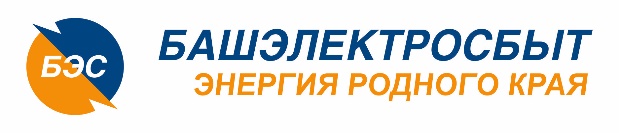 Уважаемые граждане-потребители электроэнергии!  Напоминаем о необходимости вносить оплату в полном объеме за услуги электроэнергии перед ООО «ЭСКБ». с 20 по 23 число каждого месяца необходимо передавать данные индивидуальных приборов учёта электроэнергии, а также общедомовых и нежилых помещений. Это необходимо для точного отражения объёма и дальнейшей оплаты за потреблённую электроэнергию.Оплатить счёт, согласно действующему законодательству, гражданин должен до 10 числа.Передать показания можно по телефону горячей линии: 8 800-775 -70-77, 8-347-222-22-55; 8-347-222-22-00 (пн.-сб. с 8.00 до 20.00 ч.). Оплатить за электроэнергию самостоятельно можно с помощью сервиса  «Личный кабинет клиента» https://lkk.bashesk.ru/auth.